Medical Evacuation RequestDate:Names and details of Evacuees as per attached Booking Form (List)I do confirm that information provided is true and correct to the best of my knowledgeSignature:                                                                                        StampUN DOCTOR "FIT TO FLY" AND ‘FREE OF CONTAGIOUS DESEAS’ STATEMENTSignature of the Doctor:____________________  Clinic Name and location:________________________AFTER MISSION REPORTPilot in Command:Note:1. Humanitarian Air Services is available for both medical and security evacuation of humanitarian agencies' staff only.2. Requesting Agency is responsible to have their Staff being evacuated complying with the regulations and have all permits required by the Authorities.3. Pilot in Command has the final non-questionable decision before, during and after the Evacuation regarding all aspects related to the operation of the aircraft.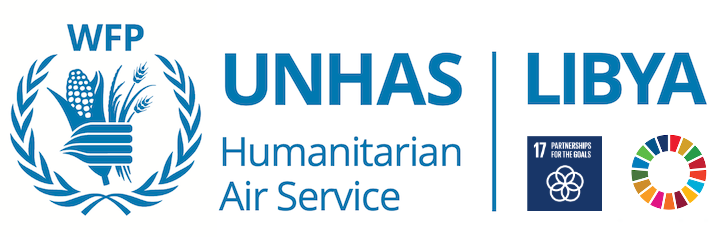 Requesting OrganizationRequestor Name and TitleName of Location to be Evacuated fromPreferred arrival airportNumber of Staff to be Evacuated